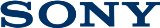 11 сентября 2018Подведены итоги конкурса портретов    Объявлены региональные победители #SonyAlphaPortrait Компания Sony объявила о завершении регионального этапа глобального фотоконкурса #SonyAlphaPortrait. 2 месяца, более 6000 присланных работ, 8 членов жюри и только 3 победителя. Конкурс проводился на платформе Instagram и был посвящен искусству создания портретов. В рамках регионального этапа российское жюри и представители компании Sony Electronics в России и странах СНГ выбрали три лучшие работы, авторы которых получили камеры Sony. 10 сентября в Мультимедиа Арт Музее (Московском доме фотографии) состоялось заседание жюри, которое в ходе жарких дискуссий определило победителей из 78 фотографий шорт-листа конкурса. Обсуждение претендентов транслировалось в прямом эфире в группе @SonyPhotoRussia в Instagram. Далее работы троих региональных победителей будут отправлены на Международный этап конкурса, в рамках которого представители Sony Corporation (Токио) и члены международного жюри выберут 5 лучших портретов из победителей всех стран-участников. Лучшие работы глобального этапа конкурса будут объявлены 5 октября 2018 и получат камеры α9 с одним из объективов серии G Master из списка на выбор.Победители регионального этапа Главный приз - комплект из камеры α7 III с объективом SEL 28-70mm F3.5-5.6 – получает Ефим Шевченко.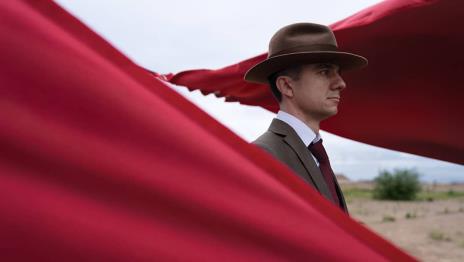 На второе место жюри поставило Алексея Власова. Он стал обладателем комплекта из камеры α7 II с объективом SEL 28-70mm F3.5-5.6.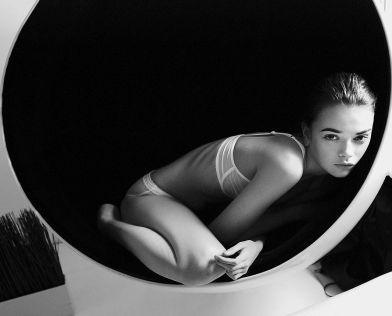 Третье место и комплект из камеры α7 с объективом SEL 28-70mm F3.5-5.6) достались Даниле Рудой.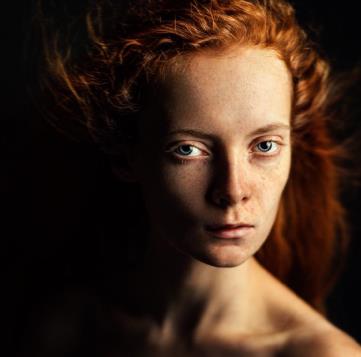 Сайт международного конкурса https://s-digitalimaging.com/ILC/en/ О корпорации SonySony Corporation — ведущий производитель аудио-, видео-, фотопродукции, игр, коммуникационных и информационных продуктов для потребительского и профессионального рынков. Благодаря своим прочным позициям в таких областях, как музыка, кино, компьютерные игры и интернет-бизнес, Sony имеет уникальные преимущества в отрасли электроники и развлечений и является одним из ее лидеров.  К концу 2017 финансового года (по данным на 31 марта 2018 года) консолидированные ежегодные продажи Sony составили около 77 миллиардов долларов.  Международный сайт Sony: http://www.sony.net/За дополнительной информацией обращайтесь:Серопегина Александра, менеджер по связям с общественностью компании Sony Electronics в РоссииТел: +7 (495) 258-76-67, доп. 1353Alexandra.Seropegina@eu.sony.com  